Topic: Natural and Man Made Forms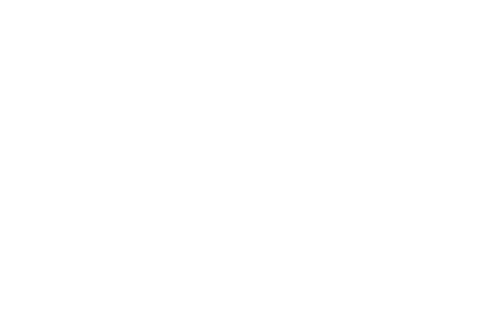 WeekLearning FocusSkillKey Words1Mono printingBasic mono printing techniques(Refininment)Line, inking up, mark-making2-3Developing ideas linked to other print artistsExperimenting with Printing techniquesRefinement Developing Ideas (Pastiche work)Experimentation,Layers, relief, texture, surface, mixed media4-5Lino printingReduction printing (Refinement)Colourway, print block, relief printing, 6CompositionDeveloping ideas for a compositionBalance, rule of thirds, dynamic, impact, contrast